PAPER TITLE (12 pt, bold, Time New Roman)NASLOV RADA (12 pt, bold, Times New Roman)Autor 1, Autor 2,… (10 pt)Naziv institucije, Adresa, e-mail (9 pt)Radovi koji će biti napisani na bosanksom jeziku, moraju sadržavati naslov i sažetak na engleskom jaziku.Keywords: (10 pt, Bold) ABSTRACT: (10 pt, Bold, Italic)Abstract text has to be written by Times New Roman, italic font, 9 pt. The paper should be written on A4 format in Microsoft Word, and the paper margins are: left and right 4 cm, top and bottom 4,6 cm.Header and footer are to be set on  4,6 cm from the top and bottom of paper.Ključne riječi: (10 pt, Bold)SAŽETAK: (10 pt, Bold, Italic)Tekst sažetka se piše veličinom slova 9 pt. Italic u fontu Times New Roman. Rad se piše na formatu A4 u programu Microsoft Word, margine lista su : lijeva i desna 4 cm, gornja i donja margina 4,6 cm.Položaj zaglavlja i podnožja je na 4,6 cm od vrha odnosno dna lista.1. UVOD (10 pt, Bold)Naslovi poglavlja pišu se velikim slovima sa veličinom fonta 10 pt. bold. Poglavlja se numerišu kako je gore prikazano. Tekst poglavlja piše se sa veličinom fonta 9 pt u fontu Times New Roman. Razmaci između teksta i naslova su jedan red veličine fonta 9 pt.2. OSTALA POGLAVLJA (10 pt, Bold)Tekst rada piše se veličinom fonta 9 pt, Times New Roman. Naslovi poglavlja pišu se velikim slovima, veličinom fonta 10 pt, bold,  Times New Roman. Broj stranica je ograničen na 4 ili 6 stranica. Molimo Vas da se pridržavate toga inače ćemo Vam morati vratiti rad na doradu. Ukoliko poglavlje ima dijelove onda se ona pišu kako je prikazano u slijedećem redu:2.1. Naslov dijela poglavlja (10 pt, Bold)Slike u radu trebaju biti centrirane na sredinu stranice. Tekst na slikama treba biti veličine 9 pt u fontu Times New Roman. Slike se numerišu brojevima i naziv slike se piše ispod slike na sredini stranice kako je prikazano na primjeru. Ukoliko u radu imate tabele onda je tekst u tabeli također veličine 9 pt u fontu Times New Roman. Tabele također trebaju biti numerisane i naziv tabele se piše iznad tabele kako je prikazano na primjeru.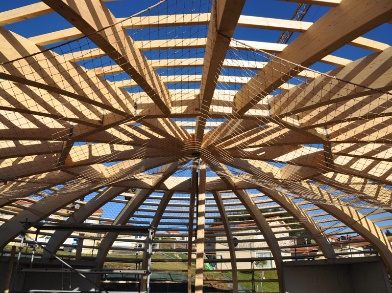 Slika 1: Naziv slike (9 pt)Tabela 1: Naziv tabele (9 pt)Ako u radu imaju formule onda se one pišu na sredini stranice i numerišu se kao u primjeru. Veličina formule je 9 pt, font Times New Roman.                                                                                                                        (1)3. ZAKLJUČAK (10 pt, Bold)Molimo da se pri pisanju rada pridržavate uputa za pisanje inače ćemo Vam morati vratiti rad ili rad neće biti uvršten u program konferencije.Molimo da nam rad pošaljete najkasnije do 05. jula 2019. godine u elektronskoj formi na e-mail adresu: tfb.rim@gmail.com. Rad može biti napisan na bosanskom ili engleskom jeziku.Kotizacija za jedan rad iznosi 200 KM (usmeno izlaganje) i 180 KM (poster ).Kotizacija za studente iznosi 50 KM.4. LITERATURA (10 pt, Bold)[1] Hrnjica, B., Danandeh Mehr, A. (2019). Optimized Genetic Programming Applications: Emerging Research and Opportunities. Hershey, PA: IGI Global. doi:10.4018/978-1-5225-6005-0  [2] Crnkić, A., Jaćimović, V. (2018). Data clustering based on quantum synchronization. Natural Computing, 1–5. https://doi.org/10.1007/s11047-018-9720-z[3] Veliki proizvodiSrednji proizvodi proizvodido 5do 20do 1005 – 10020 – 200100 - 500-200 – 500500 - 5000